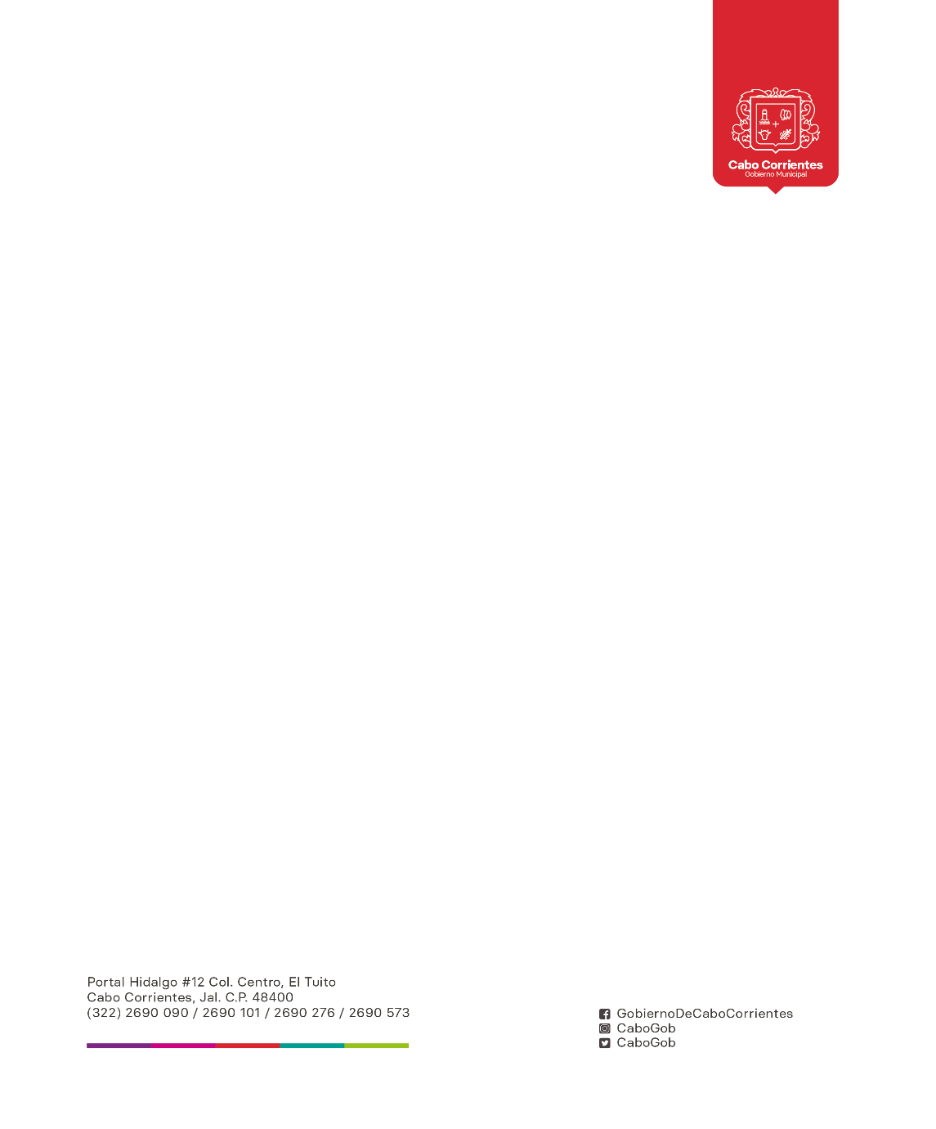 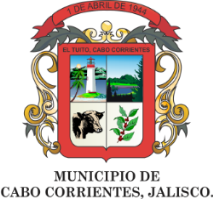 AGENDA PRESIDENCIAL DE CABO CORRIENTES, JALISCO FEBRERO 2019AGENDA PRESIDENCIAL DE CABO CORRIENTES, JALISCO FEBRERO 2019AGENDA PRESIDENCIAL DE CABO CORRIENTES, JALISCO FEBRERO 2019AGENDA PRESIDENCIAL DE CABO CORRIENTES, JALISCO FEBRERO 2019AGENDA PRESIDENCIAL DE CABO CORRIENTES, JALISCO FEBRERO 2019AGENDA PRESIDENCIAL DE CABO CORRIENTES, JALISCO FEBRERO 2019AGENDA PRESIDENCIAL DE CABO CORRIENTES, JALISCO FEBRERO 2019LUNESMARTESMIERCOLESJUEVESVIERNESSABADODOMINGO1 Audiencia Ciudadana234 Descanso5  Audiencia Ciudadana6  Reunión para cambio de Secretario de la COMUR 7 Reunión de Turismo en la Casa Zafiro, Municipio de la Huerta, Jalisco y Audiencia Ciudadana8 Reunión de Costa Sierra Occidental de acción en materia turística, en Talpa de Allende, Jalisco91011  Audiencia Ciudadana12 Audiencia Ciudadana, Reunión en las localidad de Tehuamixtle13  Audiencias Ciudadanas   14  Audiencias Ciudadanas   15 Audiencia Ciudadana y Reunión de Cabildo161718 Audiencia Ciudadana19  Audiencias Ciudadanas   20  Firma de convenio ante la SEMADES en Guadalajara, Jalisco   21 Audiencia Ciudadana 22 Reunión para formación del patronato del DIF Municipal, Reunión de Protección Civil para nombramiento de Director, Audiencia con el Mtro. Juan José Llama Director Ejecutivo de Recursos Naturales de la Secretaría del Medio Ambiente, Cita con Javier Bravo y Audiencias Ciudadanas   23 Cena de Gala  de la Camara Nacional de Comercio, Servicio y Turismo de  Puerto Vallarta2425 Instalación de la comisiones edilicias del Cabildo y Audiencia Ciudadana26 Primera Sesión del Consejo Administrativo de la JISOC en Talpa de Allende, Jalisco27  Audiencias Ciudadanas   28 Capacitación sobre el Ordenamiento territorial y desarrollo urbano en Puerto Vallarta